СтруктураПланируемые результатыСодержание учебного предметаТематическое планированиеКОС (контрольно-оценочные средства)                             1.Планируемые результатыЛичностные результатыУ выпускника будут сформированы:внутренняя позиция школьника на уровне положительного отношения к школе, ориентации на содержательные моменты школьной действительности и принятия образца «хорошего ученика»;широкая мотивационная основа учебной деятельности, включающая социальные, учебно­познавательные и внешние мотивы;учебно­познавательный интерес к новому учебному материалу и способам решения новой задачи;ориентация на понимание причин успеха в учебной деятельности, в том числе на самоанализ и самоконтроль результата, на анализ соответствия результатов требованиям конкретной задачи, на понимание оценок учителей, товарищей, родителей и других людей;способность к оценке своей учебной деятельности;основы гражданской идентичности, своей этнической принадлежности в форме осознания «Я» как члена семьи, представителя народа, гражданина России, чувства сопричастности и гордости за свою Родину, народ и историю, осознание ответственности человека за общее благополучие;ориентация в нравственном содержании и смысле как собственных поступков, так и поступков окружающих людей;знание основных моральных норм и ориентация на их выполнение;развитие этических чувств — стыда, вины, совести как регуляторов морального поведения; понимание чувств других людей и сопереживание им;установка на здоровый образ жизни;основы экологической культуры: принятие ценности природного мира, готовность следовать в своей деятельности нормам природоохранного, нерасточительного, здоровьесберегающего поведения;чувство прекрасного и эстетические чувства на основе знакомства с мировой и отечественной художественной культурой.Выпускник получит возможность для формирования:внутренней позиции обучающегося на уровне положительного отношения к образовательной организации, понимания необходимости учения, выраженного в преобладании учебно­познавательных мотивов и предпочтении социального способа оценки знаний;выраженной устойчивой учебно­познавательной мотивации учения;устойчивого учебно­познавательного интереса к новым общим способам решения задач;адекватного понимания причин успешности/неуспешности учебной деятельности;положительной адекватной дифференцированной самооценки на основе критерия успешности реализации социальной роли «хорошего ученика»;компетентности в реализации основ гражданской идентичности в поступках и деятельности;морального сознания на конвенциональном уровне, способности к решению моральных дилемм на основе учета позиций партнеров в общении, ориентации на их мотивы и чувства, устойчивое следование в поведении моральным нормам и этическим требованиям;установки на здоровый образ жизни и реализации ее в реальном поведении и поступках;осознанных устойчивых эстетических предпочтений и ориентации на искусство как значимую сферу человеческой жизни; эмпатии как осознанного понимания чувств других людей и сопереживания им, выражающихся в поступках, направленных на помощь другим и обеспечение их благополучия.Регулятивные универсальные учебные действияВыпускник научится:принимать и сохранять учебную задачу;учитывать выделенные учителем ориентиры действия в новом учебном материале в сотрудничестве с учителем;планировать свои действия в соответствии с поставленной задачей и условиями ее реализации, в том числе во внутреннем плане;учитывать установленные правила в планировании и контроле способа решения;осуществлять итоговый и пошаговый контроль по результату;оценивать правильность выполнения действия на уровне адекватной ретроспективной оценки соответствия результатов требованиям данной задачи;адекватно воспринимать предложения и оценку учителей, товарищей, родителей и других людей;различать способ и результат действия;вносить необходимые коррективы в действие после его завершения на основе его оценки и учета характера сделанных ошибок, использовать предложения и оценки для создания нового, более совершенного результата, использовать запись в цифровой форме хода и результатов решения задачи, собственной звучащей речи на русском, родном и иностранном языках.Выпускник получит возможность научиться:в сотрудничестве с учителем ставить новые учебные задачи;преобразовывать практическую задачу в познавательную;проявлять познавательную инициативу в учебном сотрудничестве;самостоятельно учитывать выделенные учителем ориентиры действия в новом учебном материале;осуществлять констатирующий и предвосхищающий контроль по результату и по способу действия, актуальный контроль на уровне произвольного внимания;самостоятельно оценивать правильность выполнения действия и вносить необходимые коррективы в исполнение как по ходу его реализации, так и в конце действия.Познавательные универсальные учебные действияВыпускник научится:осуществлять поиск необходимой информации для выполнения учебных заданий с использованием учебной литературы, энциклопедий, справочников (включая электронные, цифровые), в открытом информационном пространстве, в том числе контролируемом пространстве сети Интернет;осуществлять запись (фиксацию) выборочной информации об окружающем мире и о себе самом, в том числе с помощью инструментов ИКТ;использовать знаково­символические средства, в том числе модели (включая виртуальные) и схемы (включая концептуальные), для решения задач;проявлять познавательную инициативу в учебном сотрудничестве;строить сообщения в устной и письменной форме;ориентироваться на разнообразие способов решения задач;основам смыслового восприятия художественных и познавательных текстов, выделять существенную информацию из сообщений разных видов (в первую очередь текстов);осуществлять анализ объектов с выделением существенных и несущественных признаков;осуществлять синтез как составление целого из частей;проводить сравнение, сериацию и классификацию по заданным критериям;устанавливать причинно­следственные связи в изучаемом круге явлений;строить рассуждения в форме связи простых суждений об объекте, его строении, свойствах и связях;обобщать, т. е. осуществлять генерализацию и выведение общности для целого ряда или класса единичных объектов, на основе выделения сущностной связи;осуществлять подведение под понятие на основе распознавания объектов, выделения существенных признаков и их синтеза;устанавливать аналогии;владеть рядом общих приемов решения задач.Выпускник получит возможность научиться:осуществлять расширенный поиск информации с использованием ресурсов библиотек и сети Интернет;записывать, фиксировать информацию об окружающем мире с помощью инструментов ИКТ;создавать и преобразовывать модели и схемы для решения задач;осознанно и произвольно строить сообщения в устной и письменной форме;осуществлять выбор наиболее эффективных способов решения задач в зависимости от конкретных условий;осуществлять синтез как составление целого из частей, самостоятельно достраивая и восполняя недостающие компоненты;осуществлять сравнение, сериацию и классификацию, самостоятельно выбирая основания и критерии для указанных логических операций;строить логическое рассуждение, включающее установление причинно­следственных связей;произвольно и осознанно владеть общими приемами решения задач.Коммуникативные универсальные учебные действияВыпускник научится:адекватно использовать коммуникативные, прежде всего речевые, средства для решения различных коммуникативных задач, строить монологическое высказывание (в том числе сопровождая его аудиовизуальной поддержкой), владеть диалогической формой коммуникации, используя в том числе средства и инструменты ИКТ и дистанционного общения;допускать возможность существования у людей различных точек зрения, в том числе не совпадающих с его собственной, и ориентироваться на позицию партнера в общении и взаимодействии;учитывать разные мнения и стремиться к координации различных позиций в сотрудничестве;формулировать собственное мнение и позицию;договариваться и приходить к общему решению в совместной деятельности, в том числе в ситуации столкновения интересов;строить понятные для партнера высказывания, учитывающие, что партнер знает и видит, а что нет;задавать вопросы;контролировать действия партнера;использовать речь для регуляции своего действия;адекватно использовать речевые средства для решения различных коммуникативных задач, строить монологическое высказывание, владеть диалогической формой речи.Выпускник получит возможность научиться:учитывать и координировать в сотрудничестве позиции других людей, отличные от собственной;учитывать разные мнения и интересы и обосновывать собственную позицию;понимать относительность мнений и подходов к решению проблемы;аргументировать свою позицию и координировать ее с позициями партнеров в сотрудничестве при выработке общего решения в совместной деятельности;продуктивно содействовать разрешению конфликтов на основе учета интересов и позиций всех участников;с учетом целей коммуникации достаточно точно, последовательно и полно передавать партнеру необходимую информацию как ориентир для построения действия;задавать вопросы, необходимые для организации собственной деятельности и сотрудничества с партнером;осуществлять взаимный контроль и оказывать в сотрудничестве необходимую взаимопомощь;адекватно использовать речевые средства для эффективного решения разнообразных коммуникативных задач, планирования и регуляции своей деятельности.В результате изучения курса математики обучающиеся на уровне начального общего образования:научатся использовать начальные математические знания для описания окружающих предметов, процессов, явлений, оценки количественных и пространственных отношений;овладеют основами логического и алгоритмического мышления, пространственного воображения и математической речи, приобретут необходимые вычислительные навыки;научатся применять математические знания и представления для решения учебных задач, приобретут начальный опыт применения математических знаний в повседневных ситуациях;получат представление о числе как результате счета и измерения, о десятичном принципе записи чисел; научатся выполнять устно и письменно арифметические действия с числами; находить неизвестный компонент арифметического действия; составлять числовое выражение и находить его значение; накопят опыт решения текстовых задач;познакомятся с простейшими геометрическими формами, научатся распознавать, называть и изображать геометрические фигуры, овладеют способами измерения длин и площадей;приобретут в ходе работы с таблицами и диаграммами важные для практико-ориентированной математической деятельности умения, связанные с представлением, анализом и интерпретацией данных; смогут научиться извлекать необходимые данные из таблиц и диаграмм, заполнять готовые формы, объяснять, сравнивать и обобщать информацию, делать выводы и прогнозы.Числа и величиныВыпускник научится:читать, записывать, сравнивать, упорядочивать числа от нуля до миллиона;устанавливать закономерность — правило, по которому составлена числовая последовательность, и составлять последовательность по заданному или самостоятельно выбранному правилу (увеличение/уменьшение числа на несколько единиц, увеличение/уменьшение числа в несколько раз);группировать числа по заданному или самостоятельно установленному признаку;классифицировать числа по одному или нескольким основаниям, объяснять свои действия;читать, записывать и сравнивать величины (массу, время, длину, площадь, скорость), используя основные единицы измерения величин и соотношения между ними (килограмм — грамм; час — минута, минута — секунда; километр — метр, метр — дециметр, дециметр — сантиметр, метр — сантиметр, сантиметр — миллиметр).Выпускник получит возможность научиться:выбирать единицу для измерения данной величины (длины, массы, площади, времени), объяснять свои действия.Арифметические действияВыпускник научится:выполнять письменно действия с многозначными числами (сложение, вычитание, умножение и деление на однозначное, двузначное числа в пределах 10 000) с использованием таблиц сложения и умножения чисел, алгоритмов письменных арифметических действий (в том числе деления с остатком);выполнять устно сложение, вычитание, умножение и деление однозначных, двузначных и трехзначных чисел в случаях, сводимых к действиям в пределах 100 (в том числе с нулем и числом 1);выделять неизвестный компонент арифметического действия и находить его значение;вычислять значение числового выражения (содержащего 2—3 арифметических действия, со скобками и без скобок).Выпускник получит возможность научиться:выполнять действия с величинами;использовать свойства арифметических действий для удобства вычислений;проводить проверку правильности вычислений (с помощью обратного действия, прикидки и оценки результата действия и др.).Работа с текстовыми задачамиВыпускник научится:устанавливать зависимость между величинами, представленными в задаче, планировать ход решения задачи, выбирать и объяснять выбор действий;решать арифметическим способом (в 1—2 действия) учебные задачи и задачи, связанные с повседневной жизнью;решать задачи на нахождение доли величины и величины по значению ее доли (половина, треть, четверть, пятая, десятая часть);оценивать правильность хода решения и реальность ответа на вопрос задачи.Выпускник получит возможность научиться:решать задачи в 3—4 действия;находить разные способы решения задачи.Пространственные отношенияГеометрические фигурыВыпускник научится:описывать взаимное расположение предметов в пространстве и на плоскости;распознавать, называть, изображать геометрические фигуры (точка, отрезок, ломаная, прямой угол, многоугольник, треугольник, прямоугольник, квадрат, окружность, круг);выполнять построение геометрических фигур с заданными измерениями (отрезок, квадрат, прямоугольник) с помощью линейки, угольника;использовать свойства прямоугольника и квадрата для решения задач;распознавать и называть геометрические тела (куб, шар);соотносить реальные объекты с моделями геометрических фигур.Выпускник получит возможность научиться распознавать, различать и называть геометрические тела: параллелепипед, пирамиду, цилиндр, конус.Геометрические величиныВыпускник научится:измерять длину отрезка;вычислять периметр треугольника, прямоугольника и квадрата, площадь прямоугольника и квадрата;оценивать размеры геометрических объектов, расстояния приближенно (на глаз).Выпускник получит возможность научиться вычислять периметр многоугольника, площадь фигуры, составленной из прямоугольников.Работа с информациейВыпускник научится:читать несложные готовые таблицы;заполнять несложные готовые таблицы;читать несложные готовые столбчатые диаграммы.Выпускник получит возможность научиться:читать несложные готовые круговые диаграммы;достраивать несложную готовую столбчатую диаграмму;сравнивать и обобщать информацию, представленную в строках и столбцах несложных таблиц и диаграмм;понимать простейшие выражения, содержащие логические связки и слова («…и…», «если… то…», «верно/неверно, что…», «каждый», «все», «некоторые», «не»);составлять, записывать и выполнять инструкцию (простой алгоритм), план поиска информации;распознавать одну и ту же информацию, представленную в разной форме (таблицы и диаграммы);планировать несложные исследования, собирать и представлять полученную информацию с помощью таблиц и диаграмм;интерпретировать информацию, полученную при проведении несложных исследований (объяснять, сравнивать и обобщать данные, делать выводы и прогнозы).          2.Содержание учебного предметаЧисла и величиныСчет предметов. Чтение и запись чисел от нуля до миллиона. Классы и разряды. Представление многозначных чисел в виде суммы разрядных слагаемых. Сравнение и упорядочение чисел, знаки сравнения.Измерение величин; сравнение и упорядочение величин. Единицы массы (грамм, килограмм, центнер, тонна), вместимости (литр), времени (секунда, минута, час). Соотношения между единицами измерения однородных величин. Сравнение и упорядочение однородных величин. Доля величины (половина, треть, четверть, десятая, сотая, тысячная).Арифметические действияСложение, вычитание, умножение и деление. Названия компонентов арифметических действий, знаки действий. Таблица сложения. Таблица умножения. Связь между сложением, вычитанием, умножением и делением. Нахождение неизвестного компонента арифметического действия. Деление с остатком.Числовое выражение. Установление порядка выполнения действий в числовых выражениях со скобками и без скобок. Нахождение значения числового выражения. Использование свойств арифметических действий в вычислениях (перестановка и группировка слагаемых в сумме, множителей в произведении; умножение суммы и разности на число).Алгоритмы письменного сложения, вычитания, умножения и деления многозначных чисел. Способы проверки правильности вычислений (алгоритм, обратное действие, оценка достоверности, прикидки результата, вычисление на калькуляторе).Работа с текстовыми задачамиРешение текстовых задач арифметическим способом. Задачи, содержащие отношения «больше (меньше) на…», «больше (меньше) в…». Зависимости между величинами, характеризующими процессы движения, работы, купли-продажи и др. Скорость, время, путь; объем работы, время, производительность труда; количество товара, его цена и стоимость и др. Планирование хода решения задачи. Представление текста задачи (схема, таблица, диаграмма и другие модели).Задачи на нахождение доли целого и целого по его доле.Пространственные отношения. Геометрические фигурыВзаимное расположение предметов в пространстве и на плоскости (выше—ниже, слева—справа, сверху—снизу, ближе—дальше, между и пр.). Распознавание и изображение геометрических фигур: точка, линия (кривая, прямая), отрезок, ломаная, угол, многоугольник, треугольник, прямоугольник, квадрат, окружность, круг. Использование чертежных инструментов для выполнения построений. Геометрические формы в окружающем мире. Распознавание и называние: куб, шар, параллелепипед, пирамида, цилиндр, конус.Геометрические величиныГеометрические величины и их измерение. Измерение длины отрезка. Единицы длины (мм, см, дм, м, км). Периметр. Вычисление периметра многоугольника.Площадь геометрической фигуры. Единицы площади (см2, дм2, м2). Точное и приближенное измерение площади геометрической фигуры. Вычисление площади прямоугольника.Работа с информациейСбор и представление информации, связанной со счетом (пересчетом), измерением величин; фиксирование, анализ полученной информации.Построение простейших выражений с помощью логических связок и слов («и»; «не»; «если… то…»; «верно/неверно, что…»; «каждый»; «все»; «некоторые»); истинность утверждений.Составление конечной последовательности (цепочки) предметов, чисел, геометрических фигур и др. по правилу. Составление, запись и выполнение простого алгоритма, плана поиска информации.Чтение и заполнение таблицы. Интерпретация данных таблицы. Чтение столбчатой диаграммы. Создание простейшей информационной модели (схема, таблица, цепочка).                            3.Тематическое планирование                                                                           1 класс2 класс.3 класс                                                                     4 класс4.КОС (контрольно-оценочные средства) Итоговая контрольная работа 1 классВариант 1Запиши по порядку числа от 9 до 14:    __________________________________________________Запиши цифрами числа:пятнадцать     ______                двадцать         ______            восемнадцать ______ Запиши следующие 2 числа последовательности:2, 4, 6, _______Отметь √ верные ответы:     7 + 3 = 9                10 – 6 = 4              2 + 8 = 10                 8 – 3 = 7Вычисли:     5 + 5 – 9 =  ___Прочитай задачу, отметь √ верный ответ:В автобусе едут 5 мальчиков, а девочек на 2 больше. Сколько девочек едет в автобусе? 7 д.                       3 д.                            2 д.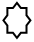  Подумай, как бы ты решил задачу, отметь √ верный ответ:У Славы было 2 новых марки и 8 марок старых. Сколько всего марок было у Славы?          8 – 2                                             8 + 2Запиши ответ:Ответ: ______________________________Начерти отрезок равный 5 см: Сколько на рисунке треугольников? Отметь √ верный ответ:2            3              410     На уроке труда дети вырезали флажки, используя данные таблицы, ответь на вопросы:  Сколько флажков вырезала Лена? _____________________________Кто из детей вырезал больше флажков? Напиши имя ребёнка. __________ Вариант 2Запиши по порядку числа от 7 до 13:    __________________________________________________Запиши цифрами числа:тринадцать     ______                девятнадцать         ______            двадцать ______Запиши следующие 2 числа последовательности:1, 3, 5, _______Отметь √ верные ответы:+ 3 = 9                10 – 5 = 4              2 + 5 = 10                 8 – 3 = 5Вычисли:     4 + 6 – 7 =  _____Прочитай задачу, отметь √ верный ответ: У Пети 7 книг о тиграх, а о птицах на 4 книги меньше. Сколько книг о птицах? кн.                       3 кн.                            2 кн.Подумай, как бы ты решил задачу, отметь √ верный ответ: В вазе лежало 7 яблок. Катя съела 3 яблока. Сколько яблок осталось лежать в вазе?          7 – 3                                             7 + 3Запиши ответ:Ответ: ______________________________Начерти отрезок равный 6 см:Сколько на рисунке четырёхугольников? Отметь √ верный ответ:2            3              410     На уроке чтения дети отгадывали загадки, используя данные таблицы, ответь на вопросы:Сколько загадок отгадала Нина? _____________________________Кто из детей отгадал  меньше загадок? Напиши имя ребёнка. _________________                          Итоговая  контрольная работа  2класс                                                              1 вариантНайди значение выражения, если нужно записывай столбиком17 + 82			93 – 76			4 * 8			35 : 777 – 25			45 + 37			72 : 9			6 * 8Реши задачуМама купила 16 желтых яблок, а зелёных в 2 раза меньше. Сколько всего яблок купила мама?Запиши как найти и вычисли:пять седьмых от числа 28.шестую часть числа 54.две третьих числа 18.Составь выражения и вычисли их значения:Из частного чисел 36 и 4, знака «+» (плюс) и числа 37;Разность чисел 25 и 17 умножить на сумму чисел 5 и 3;Сумму чисел 18 и 3 уменьшить в 7 разНачерти квадрат, длина стороны которого равна 6 см. Вычисли площадь и периметр этой фигуры.вариантНайди значение выражения, если нужно записывай столбиком63 + 26			38 + 57			8 * 9			48 : 847 – 32			72 – 46			32 : 4			7 * 5Реши задачуУ Маши было 24 открытки, а у Вики в 3 раза меньше. Сколько всего открыток у девочек?Запиши как найти и вычисли:четыре шестых от числа 36.седьмую часть числа 49.две третьих числа 27.Составь выражения и вычисли их значения:Из частного чисел 42 и 7, знака «+» (плюс) и числа 28;Разность чисел 36 и 18  умножить на сумму чисел 6 и 3;Сумму чисел 16 и 5 уменьшить в 7 разНачерти  квадрат, длина стороны которого равна 5см. Вычисли площадь и периметр этой фигуры.Итоговая  контрольная работа  3 классТест                                                 Вариант1.1.Вычисли значение выражения (41 — 36) • (72 : 8) =2. Миша поймал 9 окуней, а ершей в 2 раза больше. Сколько ершей поймал Миша?Ответ:3. Коля поймал 12 ершей, а окуней на 4 меньше. Сколько всего рыб поймал Коля?Ответ:       рыб.4.Вычисли: 37 • 2 =5. Вычисли: 84 : 6 =6. Впиши в «окошко» цифру, чтобы запись была верной. 284 < 2    47. Вычисли:5 6 2 - 3 8 78. Сколько сдачи получила мама с 500 рублей, если она купила 3 пакета молока по 10 рублей каждый?9. Сторона квадрата 5 см. Чему равен периметр квадрата? Отметь свой ответ .25см □    20 см □    10 см □     15см □    10. Какие две фигуры имеют равную площадь? Отметь свой ответ . 1 и 2 □    1 и 3 □    1 и 4 □    3 и 4 □11. Маша решила измерить длину веревки с помощью линейки длиной 40 см. Она приложила линейку 6 раз, после чего осталось еще 4 см веревки. Чему равна длина всей веревки? Отметь свой ответ .236 см □    246 см □    264 см □    244 см□12. Альбом и 4 одинаковые ручки стоят 84 рубля. Какова цена одной ручки, если цена альбома 36 рублей? Отметь верное решение задачи .84 - 36 = 48 (руб.)36 : 4 = 9 (руб.) 4 = 21 (руб.)- 36 = 48 (руб.)  48 : 4 = 12 (руб.)  84 + 36 = 120 (руб.)   120 : 4 = 30 (руб.)13. В вазе лежат 36 конфет. Сколько конфет нужно добавить, чтобы 5 мальчиков разделили их поровну между собой?Ответ: _________ конфеты.14. В каком порядке нужно выполнять действия? Отметь свой ответ .48 - 12 : 3 + 6вычитание, деление, сложение	вычитание, сложение, деление	деление, сложение, вычитание	деление, вычитание, сложение	15 В библиотеку привезли 9 пачек книг по 8 штук в каждой. На одну полку поставили 16 книг, а остальные книги решили поставить поровну на семь других полок. Сколько книг поставят на каждую из семи полок?Ответ:16 В четыре мешка разложили поровну 28 кг муки, в пять мешковразложили поровну 30 кг сахара. Определи, что тяжелее — мешок муки или мешок сахара. Запиши своё решение.17. Из 12 спичек длиной 3 см Света сложила сначала фигуру А, а потом фигуру В. Сравни периметры фигур А и В. Отметь свой ответ 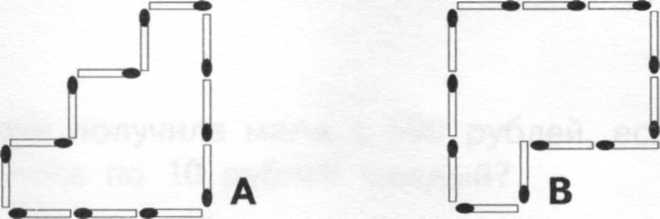 фигура А имеет больший периметробе фигуры имеют одинаковый периметр фигура В имеет больший периметр Объясни свой ответ.18. Выбери в таблице столбик, в котором числа соответствуют тексту: «Дети за три дня посадили 54 дерева. В третий день они посадили деревьев в 2 раза больше, чем в первый, и на 9 деревьев меньше, чем во второй день».Отметь свой ответ.Объясни свой ответ_______________________________________________                      Итоговая контрольная работа 4 класс1. Расположи числа в порядке возрастания:7864, 7564, 795, 7964, 7664, 74645.Увеличь трёхзначное число в 5 раз.Уменьши пятизначное число на 1823.2. Вычисли значения выражений:18848 : 38 + (260 – 4) · 20	(7594 – 2129) : 5 + 7073. Сравни величины:6 км 64 м ... 665 м	     4т 8 ц... 408 кг2 ч 50 мин ... 200 мин4. Реши уравнения:171 : х = 3		     85 · х = 600 + 335Задачи.1. Поезд прошёл 280 км за 4 часа. Сколько времени ему потребуется, чтобы пройти 630 км, если он будет идти с той же скоростью?2. Длина прямоугольника 18 см, а ширина в 6 раз меньше. Вычисли периметр и площадь прямоугольника.3. У Иры было 40 р. Она купила 4 открытки  по  5 р. и 3 конверта по 2 р. Хватит ли ей денег на покупку тетради, если она стоит 3 рубля?1. Расположи числа в порядке возрастания:9576, 9876, 946, 9976, 9676, 97764.Увеличь трёхзначное число в 4 раза.Уменьши пятизначное число на 8516.2. Вычисли значения выражений:35082 : 18 + (360 – 7) · 30	(7592 – 2468) : 4 + 9093. Сравни величины:5 км 63 м ... 564 м                2 т 8 ц ... 208 кг    4 ч 20 мин ... 400 мин4. Реши уравнения:920 : х = 4		          63 · х = 500 + 256Задачи.1. Турист проехал 48 км за 3 часа. Сколько времени ему потребуется, чтобы проехать 64 км, если он будет ехать с той же скоростью?2. Длина прямоугольника 15 см, а ширина в 3 раза меньше. Вычисли периметр и площадь прямоугольника.3. У Коли было 40 р. Он купил 3 солдатика по 5 р. и две ручки по 4 р. Хватит ли ему денег на покупку машинки, если она стоит 14 рублей?предлагает обучающимся, выполнившим верно только одно или два задания, варианты уровня стандарта (см. далее).1. Сравни числа:7439 ... 7349	   28764 ... 27864      346500 ... 659002. Найди значения выражений:7592 + 92468	           4210 · 53       800 – 240 · 3600100 – 92015         234 · 407       320 : (400 – 360)3. Сравни величины:35 см ... 12 дм	           2 т... 15 ц        4 ч ... 240 минЗадачи.1. Длина прямоугольника 12 см, а ширина 7 см. Вычисли периметр и площадь прямоугольника.2. В четырёх одинаковых коробках 28 карандашей. Сколько карандашей в одной коробке?3. У Светы 4 открытки, а у Маши в 3 раза больше. Сколько открыток у Маши?4. В саду 12 яблонь, а вишен на 6 меньше. Сколько вишен в саду?1. Сравни числа:7638 ... 7368 	     43296 ... 42396    842600 ... 949502. Найди значения выражений:42507 + 97478        246 · 38	          700 – 270 · 2700200 – 13265      421 · 609	          350 : (500 – 450)3. Сравни величины:73 см ... 39 дм	         3 т... 24 ц       5 ч ... 300 минЗадачи.1. Длина прямоугольника 13 см, а ширина 4 см. Вычисли периметр и площадь прямоугольника.2. В трёх одинаковых корзинах 21 кг яблок. Сколько килограммов яблок в одной корзине?3. В вазе лежат 5 апельсинов, а конфет в 3 раза больше. Сколько конфет в вазе?4. В конструкторе 16 зелёных деталей, а синих на 7 больше. Сколько синих деталей в конструкторе?№ п\пСодержание программного материалаКоличество часв1Подготовительный период602Свойства сложения и вычитания.143Сложение и вычитание в пределах 10244Сравнение чисел125Прибавление и вычитание чисел 7, 8,9 с переходом через десяток.146Симметрия8итого132№ п\пСодержание программного материалаКоличество часв1Элементы арифметики652Выражения163Величины234Геометрические понятия215Повторение56Резерв6итого136Наименование разделов и тем.Всего часовТысяча47Числа от 100 до 10003Сравнение чисел. Знаки <,>4Сложение в пределах 10006Вычитание в пределах 10005Сочетательное свойство сложения3Сумма трех и более слагаемывх3Сочетательное свойство умножения3Произведение трех и более множителей2Упрощение выражений. Содержащих в скобках умножение или деление3Порядок выполнения действий в выражениях без скобок.3Порядок выполнения действий в выражениях со скобками.4Верные и неверные предложения (высказывания)3Числовые рвенства и неравенства5Величины и их измерения.21Километр, миллиметр4Масса: килограмм, грамм4Вместимость3Симметрия на клетчатой бумаге3Прямая3Измерение времени4Умножение и деление на однозначное число в пределах 100033Умножение суммы на число3Умножение на 10 и на 1003Умножение вида 50*9, 200*44Умножение на однозначное число6Деление а 10 и на 1002Нахождение однозначного частного4Деление с остатком4Деление на однозначное число7Умножение и деление на двузначное число в пределах 100017Умножение вида 23*404Умножение  на двузначное число6Деление на двузначное число7Геометрические фигуры9Ломаная3Длина ломаной3Деление окружности на равные части3Контрольные уроки9итого136Наименование разделов и темВсего часовДесятичная система счисления3Чтение и запись многозначных чисел3Сравнение многозначных чисел3Сложение многозначных чисел3Вычитание многозначных чисел3Построение многоугольников2Скорость3Задачи на движение4Координатный угол3Графики. Диаграммы2Переместительной свойство сложения и умножения2Сочетательные свойства сложения и умножения3Многогранник2Распределительные свойства умножения2Умножение на 1000, 10000…..2Прямоугольный параллелепипед. Куб2Тонна. Центнер2Задачи на движение в противоположных направлениях3Пирамида2Задачи на движение в противоположных направлениях (встречное движение)3Умножение многозначного числа на однозначное4Умножение многозначного числа на двузначное5Умножение многозначного числа на трехзначное6Конус2Задачи на движение в одном направлении4Истинные и ложные высказывания. Высказывания со словами «неверно что….»3Составные высказывания5Задачи на перебор вариантов3Деление суммы на число2Деление на 1000, 10000….5Цилиндр2Деление на однозначное число2Деление на двузначное число4Деление на трехзначное число6Деление отрезка на 2, 4, 8 равных частей с помощью циркуля и линейки2Нахождение неизвестного числа в равенствах вида: х+5=7, х*5=5, х-5=7, х:5=154Угол и его обозначение2Виды углов2Нахождение неизвестного числа в равенствах вида: 8+х=16, 8*х=16, 8-х=2, 8-х=24Виды треугольников2Точное и приближенное значение величины3Построение отрезка, равного данному2Резевные уроки10итого136Имя ребёнкаКоличество флажковЛена2 флажкаСаша4 флажкаИмя ребёнкаКоличество загадокНина5 загадокКоля2 загадкиДеньКоличество деревьевКоличество деревьевКоличество деревьевКоличество деревьевПервый108129Второй29221827Третий20242418